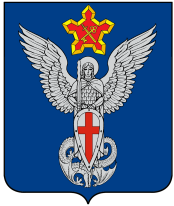 АдминистрацияЕрзовского городского поселенияГородищенского муниципального районаВолгоградской области403010, р.п. Ерзовка, ул. Мелиоративная, дом 2,  тел/факс: (84468) 4-76-38, 4-79-15П О С Т А Н О В Л Е Н И Еот  12 декабря 2018 года 	          № 371О внесении изменений в Постановление № 53 от 11 апреля 2011 года «О создании единой комиссии по проведению торгов на право заключения договоров аренды, договоров безвозмездного пользования, договоров доверительного управления имуществом, иных договоров, предусматривающих переход прав владения и (или) пользования в отношении муниципального имущества, находящегося в собственности администрации Ерзовского городского поселения Городищенского муниципального района Волгоградской области, не закрепленного на праве хозяйственного ведения или оперативного управления»В связи с произошедшими изменениями в штате органа местного самоуправления Ерзовского городского поселения,ПОСТАНОВЛЯЮ:Внести изменения в состав единой комиссии по проведению торгов на право заключения договоров аренды, договоров безвозмездного пользования, договоров доверительного управления имуществом, иных договоров, предусматривающих переход прав владения и (или) пользования в отношении муниципального имущества, находящегося в собственности администрации Ерзовского городского поселения Городищенского муниципального района Волгоградской области, не закрепленного на праве хозяйственного ведения или оперативного управления согласно приложения № 1.Постановление администрации Ерзовского городского поселения № 101 от 16 апреля 2018 года признать утратившим силу.Контроль за исполнением настоящего постановления оставляю за собой.Глава Ерзовского 	городского поселения						С.В.ЗубанковПриложение № 1к постановлению администрацииЕрзовского городского поселения№  101 от 16 апреля 2018 годаСостав единой комиссии по проведению торгов на право заключения договоров аренды, договоров безвозмездного пользования, договоров доверительного управления имуществом, иных договоров, предусматривающих переход прав владения и (или) пользования в отношении муниципального имущества, находящегося в собственности администрации Ерзовского городского поселения Городищенского муниципального района Волгоградской области, не закрепленного на праве хозяйственного ведения или оперативного управления.Зубанков Сергей Викторович – глава Ерзовского городского поселения, председатель комиссии;Теняева Юлиана Александровна – специалист 2 категории – консультант, секретарь комиссии;Поляничко Владимир Евгеньевич – заместитель главы администрации Ерзовского городского поселения, член комиссии;Андреева Марина Николаевна – специалист 1 категории по налогам и сборам, предпринимательству и с/х, член комиссии;Петров Андрей Александрович – ведущий специалист по управлению муниципальным имуществом, землепользованию, землеустройству и контролю за пользованием землей, член комиссии.